АНКЕТА ПАРТНЕРА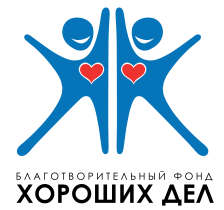 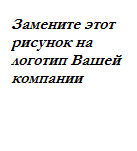 «Международного благотворительного фонда Хороших дел»Название компании (полное) или ФИО:______________________________________________________________________Сайт:_____________________________________________________________________________________________________Контактное лицо (ФИО, должность):_________________________________________________________________________Телефон и e-mail:___________________________________________________________________________________________Обратите внимание, что все партнеры фонда юридически относятся к одной из категорий:Меценат – физическое лицо, которое совершает меценатскую деятельность или передает имущество, или предоставляет другую помощь меценатской организации в не меньшем размере, чем сумма минимального меценатского взноса.Партнер – юридическое или физическое лицо, являющееся совладельцем компании, фирмы или временным соучастником по определенной операции, сделке. Участник какой-нибудь совместной деятельности.Спонсор – физическое или юридическое лицо, финансирующие мероприятие (культурное, спортивное, благотворительное и т.п.) в обмен на рекламу своих товаров, политических установок, себя самого; лицо, организация, фирма, выступающие как поручитель, заказчик, устроитель, финансирующая сторона.1. Вы хотите стать партнером, меценатом или спонсором? 2. Основной вид деятельности Вашей компании (Вас)?3. Каким Вы видите свое участие в проектах «Международного благотворительного фонда Хороших дел»?(в свободной форме)4. Директор компании (ФИО + e-mail)5. Реквизиты (юридический адрес; р/с; идентификационный код по ЕГРПОУ; МФО) 6. Как Вы узнали о нашем фонде?